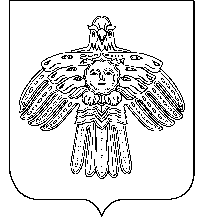 «УЛЫС  ОДЕС»  КАР  ОВМÖДЧÖМИНСА  СÖВЕТСОВЕТ  ГОРОДСКОГО  ПОСЕЛЕНИЯ  «НИЖНИЙ  ОДЕС» _____________________________________________________________________                                  КЫВКÖРТÖД                                     РЕШЕНИЕ     11 марта 2015 года                                                                                          № XXIX-125 «О передаче осуществления части полномочий по вопросам местного значения»Руководствуясь частью 4 статьи 15 Федерального закона от 6 октября 2003 года № 131-ФЗ «Об общих принципах организации местного самоуправления в Российской Федерации»,Совет городского поселения «Нижний Одес» решил:          1. Передать муниципальному образованию муниципального района «Сосногорск» на срок с 01.01.2015 года по 31.12.2015 года осуществление части полномочий по вопросу местного значения «обеспечение проживающих в поселении и нуждающихся в жилых помещениях малоимущих граждан жилыми помещениями, организация строительства и содержания муниципального жилищного фонда, создание условий для жилищного строительства, осуществление муниципального жилищного контроля, а также иных полномочий органов местного самоуправления в соответствии с жилищным законодательством» в части организации капитального ремонта муниципального жилищного фонда в рамках реализации региональной программы капитального ремонта общего имущества в многоквартирных домах в Республике Коми на 2014-2043 годы, утвержденной Постановлением Правительства Республики Коми от 30.12.2013 № 572 «Об утверждении региональной программы капитального ремонта общего имущества в многоквартирных домах в Республике Коми на 2014-2043 годы».          2. Администрации городского поселения «Нижний Одес» заключить с Администрацией муниципального района «Сосногорск» соглашение о передаче осуществления части полномочий по вопросу местного значения, предусмотренному частью 1 настоящего решения.3. Утвердить Методику расчета ежегодного объема межбюджетных трансфертов, направляемых на расходы по осуществлению полномочий по организации строительства и содержания муниципального жилищного фонда (в части организации капитального ремонта муниципального жилищного фонда в рамках реализации региональной программы капитального ремонта общего имущества в многоквартирных домах в Республике Коми на 2014-2043 годы, утвержденной Постановлением Правительства Республики Коми от 30.12.2013 № 572 «Об утверждении региональной программы капитального ремонта общего имущества в многоквартирных домах в Республике Коми на 2014-2043 годы») согласно приложению к настоящему решению.          4.  Настоящее решение вступает в силу со дня его принятия и распространяется на правоотношения, возникшие с 01.01.2015.           5. Настоящее решение подлежит официальному опубликованию в информационном бюллетене «Нижнеодесский Вестник».Глава городского поселения «Нижний Одес» - председатель Совета  поселения                                                                             А.И. Шиляева   Приложение к решению Совета ГП «Нижний Одес»                                                                                                                № XXIX–125 от 11.03.2015г.МЕТОДИКА РАСЧЕТАежегодного объема межбюджетных трансфертов, направляемых на расходы по осуществлению переданных полномочий городского поселения «Нижний Одес» муниципальному району «Сосногорск» по организации строительства и содержания муниципального жилищного фонда (в части организации капитального ремонта муниципального жилищного фонда в рамках реализации региональной программы капитального ремонта общего имущества в многоквартирных домах в Республике Коми на 2014-2043 годы утвержденной Постановлением Правительства Республики Коми от 30.12.2013 № 572 «Об утверждении региональной программы капитального ремонта общего имущества в многоквартирных домах в Республике Коми на 2014-2043 годы»).Объем межбюджетных трансфертов, направляемых в очередном финансовом году на расходы, связанные с организацией осуществления переданных полномочий поселения, рассчитывается исходя из численности населения, постоянно проживающего в поселении на последнюю отчетную дату:V=d * N,V - объем межбюджетных трансфертов,N - численность населения;d - подушевой норматив на очередной финансовый год, равный 1 руб.